Аппликация. «Весенний ковер» (5-6 лет)Цель: Создать условия для развития основ художественного восприятия и практических навыков работы с ножницами, обучая отображению своих впечатлений в творческой работе.Задачи: Закреплять умение создавать части композиции. Развивать эстетические чувства (композиции, цвета, ритма) и эстетическое восприятие. Учить детей создавать цветы из бумаги разными способами.  Предложить ребенку создать весенний ковер. Посоветовать на полоске наклеить цветы ромашки, васильки.  В процессе работы добиваться более точного вырезывания формы цветов (мать-и-мачехи круглые с надрезами, лепестки ромашки овальные, васильки заостренные на концах). Добиваться красивого расположения и аккуратного наклеивания.Оборудование:  Иллюстрации с изображением цветов. (Колокольчик, ромашка, ландыш, нарцисс, тюльпан, одуванчик).картон бледно-зеленого цвета для ковра, бумага желтого цвета для цветов одуванчиков, зелёная – для листьев, для стебля. Ножницы, бумажные салфетки, клей, розетки для клея, клеёнки, коробочки для обрезок.Предварительная работа: Наблюдение на прогулке за цветами на клумбе, за одуванчиками, рассматривание картинок, открыток с разными цветами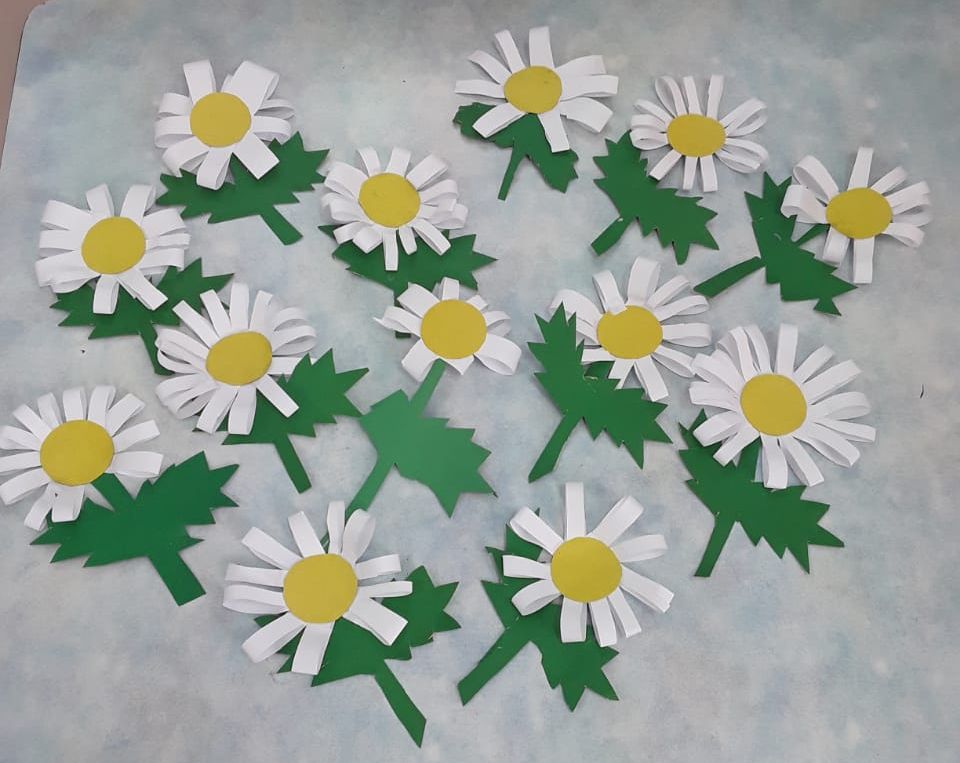 